Напоминаем, что для родителей (иных законных представителей), не исполняющих свои обязанности по отношению к своим несовершеннолетним детям, предусмотрена административная и уголовная ответственность.Так, в соответствии со ст. 5.35 КоАП РФ неисполнение или ненадлежащее исполнение родителями или иными законными представителями несовершеннолетних обязанностей по содержанию, воспитанию, обучению, защите прав и интересов несовершеннолетних влечет предупреждение или наложение административного штрафа в размере от 100 до 500 рублей. Повторное совершение указанного правонарушения влечет наложение административного штрафа в размере от 4 тысяч до 5 тысяч рублей или административный арест на срок до 5 суток.Кроме того, родители, иные законные представители детей при наличии оснований могут быть привлечены к уголовной ответственности по ст. 109 Уголовного кодекса РФ (причинение смерти по неосторожности), которая предусматривает наказание до 2 лет лишения свободы,               ст. 125 УК РФ (оставление в опасности), предусматривающей наказание до 1 года лишения свободы, либо по ст. 118 УК РФ (причинение тяжкого вреда здоровью по неосторожности), максимальный размер наказания по которой -  арест на срок до шести месяцев.Изображение от freepic.diller на Freepik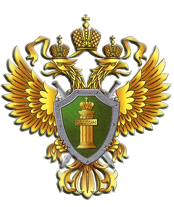 ПРОКУРАТУРА ГРЯЗОВЕЦКОГО РАЙОНАПАМЯТКА«БЕЗОПАСНЫЕ ОКНА»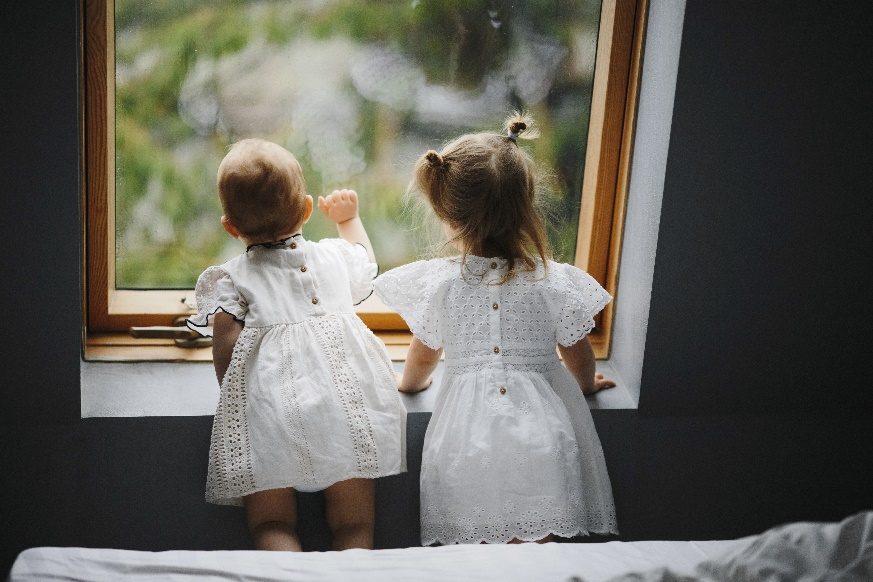 г. Грязовец, 2023 годНаступает теплое время года, и многие родители забывают о том, что открытое окно может быть смертельно опасно для ребенка. Ежегодно фиксируются случаи смертей и травмирования детей в результате падения из окон.Как защитить детей от падения из окна?Основные правила, соблюдение которых поможет сохранить жизнь и здоровье детей:- ребенок не может находиться без присмотра в помещении, где открыто настежь окно или есть хоть малейшая вероятность, что ребенок может его самостоятельно открыть;- отодвиньте от окон все виды мебели, чтобы ребенок не мог залезть на подоконник;- НИКОГДА не рассчитывайте на москитные сетки! Они не предназначены для защиты от падений! Напротив - москитная сетка способствует трагедии, ибо ребенок чувствует себя за ней в безопасности и опирается как на окно, так и на нее. Очень часто дети выпадают вместе с этими сетками;- фурнитура окон и сами рамы должны быть исправны, чтобы предупредить их самопроизвольное или слишком легкое открывание ребенком;- если оставляете ребенка одного даже на непродолжительное время в помещении, а закрывать окно полностью не хотите, то в случае со стандартными деревянными рамами закройте окно на шпингалеты и снизу, и сверху (не пренебрегайте верхним шпингалетом, так как нижний довольно легко открыть) и откройте форточку;- в случае с металлопластиковым окном, поставьте раму в режим «фронтальное проветривание», так как из этого режима маленький ребенок самостоятельно вряд ли сможет открыть окно;- нельзя надеяться на режим «микропроветривание» на металлопластиковых окнах – из этого режима окно легко открыть, даже случайно дернув за ручку;- не пренебрегайте средствами детской защиты на окнах: металлопластиковые окна в доме, где есть ребенок, просто необходимо оборудовать специальными устройствами, блокирующими открывание окна, либо решетками;- воспитывайте ребенка правильно: не ставьте его на подоконник, не поощряйте самостоятельного лазания туда, строго предупреждайте даже попытки таких «игр»;- объясняйте ребенку опасность открытого окна из-за возможного падения.ПОМНИТЕ! Только бдительное отношение к своим собственным детям со стороны вас, РОДИТЕЛЕЙ, поможет избежать беды!Проверьте прямо сейчас, где находятся ваши дети!